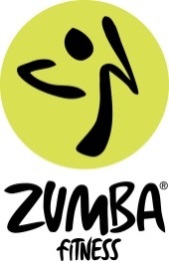 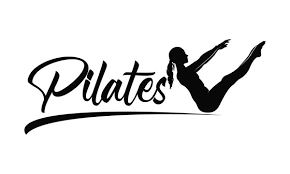 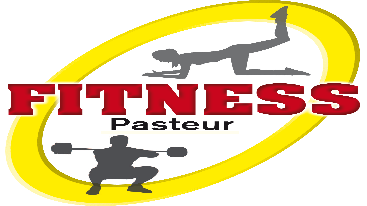     Ouverture de la salle      Planning cours collectifs    Ouverture de la salle      Planning cours collectifs    Ouverture de la salle      Planning cours collectifs    Ouverture de la salle      Planning cours collectifs    Ouverture de la salle      Planning cours collectifs    Ouverture de la salle      Planning cours collectifs    Ouverture de la salle      Planning cours collectifs    Ouverture de la salle      Planning cours collectifs    Ouverture de la salle      Planning cours collectifs    Ouverture de la salle      Planning cours collectifsLundiMardiMercrediJeudiJeudiVendrediSamedi Dimanche Dimanche8H30 A21H008H30 A 20H308H30 A 20H308H30 A 21H008H30 A 21H008H30 A 20H009H30A       12H0010H30      A 12H0010H30      A 12H00      MATIN11h00 12h00  10h30 11h30  10h30 11h30      MATINEntrainement libreEntrainement libre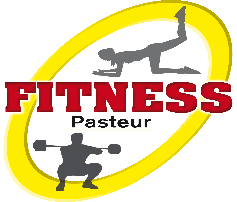 Entrainement libreEntrainement libreEntrainement libre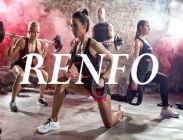  *                                 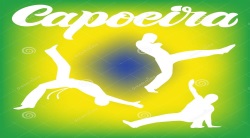  *                                       MATINEntrainement libreEntrainement libreEntrainement libreEntrainement libreEntrainement libre *                                  *                                        Midi                              12h15 à 13h15                              12h15 à 13h15                              12h15 à 13h15                              12h15 à 13h15                              12h15 à 13h15                              12h15 à 13h15       Midi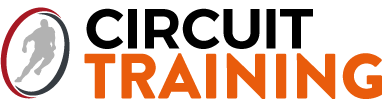        Midi       Apres       Midi14h00 15h3014h00 15h3014h00 15h3014h00 15h3014h00 15h30       Apres       Midi      Soir18h30 19h3018h30 19h1518h30 20h3018h30 19h3018h30 19h1518h30 19h15      Soir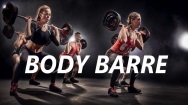                     *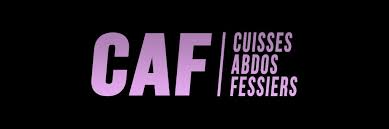 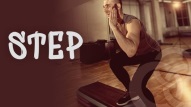       Soir19h30 20h1519h15 20h00                    *19h30 20h1519h15 20h0019h15 20h00      Soir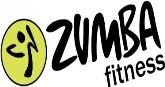 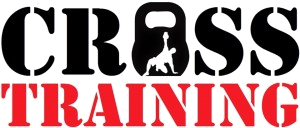                     *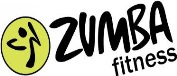 Spécial dosSpécial dos      Soir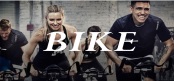                     *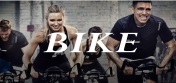 Spécial dosSpécial dos      Soir20h15 21h0020h00 20h3019h15 20h3020h15 21h00      Soir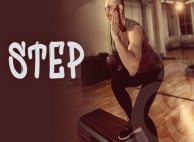 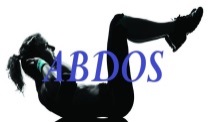 Gym adultes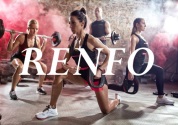  *    Hors       Abonnement          *    Hors       Abonnement               SoirGym adultes *    Hors       Abonnement          *    Hors       Abonnement         